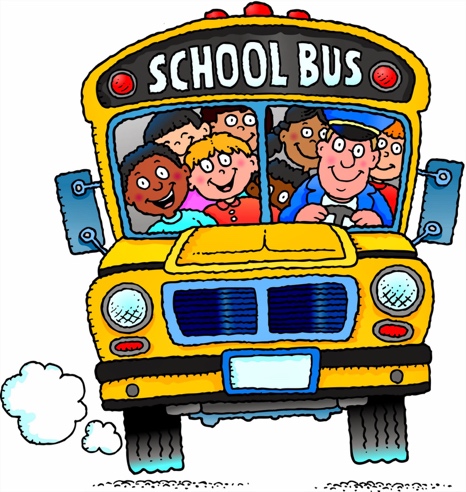 PODER ACADEMY / SECONDARY BUS SCHEDULE
SOUTH BUS #82   AM							PM7:08: Afflerbach Elementary				4:00:  Poder Academy P/U7:20: Arp Elementary					4:10:  PASS P/U7:30: Goins Elementary					4:25:  Boys & Girls Club7:40: Destiny Church (Old Johnson Jr High)	4:35: Goins Elementary7:50: Poder Academy D/O				4:45: Arp Elementary8:00: PASS D/O						4:55: Afflerbach Elementary									5:10: Destiny Church									5:20: My Place MotelPODER ACADEMY / SECONDARY BUS SCHEDULE	NORTH BUS #68   AM							PM6:25:  Henderson Elementary			4:00: Poder Academy P/U6:46:  6964 Prado Ave					4:10: PASS P/U6:55: Jessup Elementary				4:25: 6964 Prado Ave7:03: Hobbs Elementary				4:29: Jessup Elementary7:12:  Buffalo Ridge Elementary		4:40: Hobbs Elementary7:19:  Baggs Elementary				4:55: Buffalo Ridge7:28: Dildine							5:05: Eastridge Facility 7:38: Bain Elementary					5:10: Henderson7:55: Poder Academy D/O				5:15 Baggs8:05: PASS D/O						5:25: Thomas & Braehill5:37: Dildine 									5:45: Bain									5:55: Poder Elementary